公司简介西安诺科仪器有限责任公司成立于2008年1月9日。是一家专业从事气体分析仪器，气体检测仪，成套气体分析系统的研发、生产、销售和服务为一体的高科技公司。我公司以科技发展为导向，以国内使用实际现状为方向，依托西安交通大学，西安理工大学技术团队在分析检测技术方面的开发经验，自主研发出造型新颖、操作简单、品质优良的系列产品：电化学式氧量分析仪系列、磁氧式氧量分析仪系列、微量水分析仪（露点仪）系列、红外线气体分析仪系列（一氧化碳、二氧化碳等）、热导式氢分析仪系列、有毒气体报警器系列和成套分析系统系列。凭借多年来在对钢铁、化工、环保等行业工况熟悉的基础上成功的研发出了：电石炉尾气分析系统，水泥窑在线监测系统，焦炉煤气氧分析系统，空分过程分析系统，高炉煤气分析系统，化工过程分析系统，电厂烟气分析系统，大气污染程度分析系统，水质污染程度分析系统等一系列节能环保产品，并在化工、钢铁、环保、电子、空分等行业得到了广泛应用，得到了客户的一致好评，产生了强烈的社会效应，为我国的节能环保，降耗减排，做出了突出贡献。其中露点仪微量氧等产品，被中国科学院，中国物理工程院9院，中国核动力研究院，中石油，中石化，中海油，中国一重鲁西化工。等等企业列为重点采购单位名目。诺科仪器将以“用第一品牌、做第一服务，追求第一质量，传递第一价值”为宗旨，本着踏实、诚信、高效的工作作风，努力打造中国气体分析第一品牌。网站：www.xanoce.com电话：400—029—3878NK-M60固定源挥发性有机物TVOC在线监测系统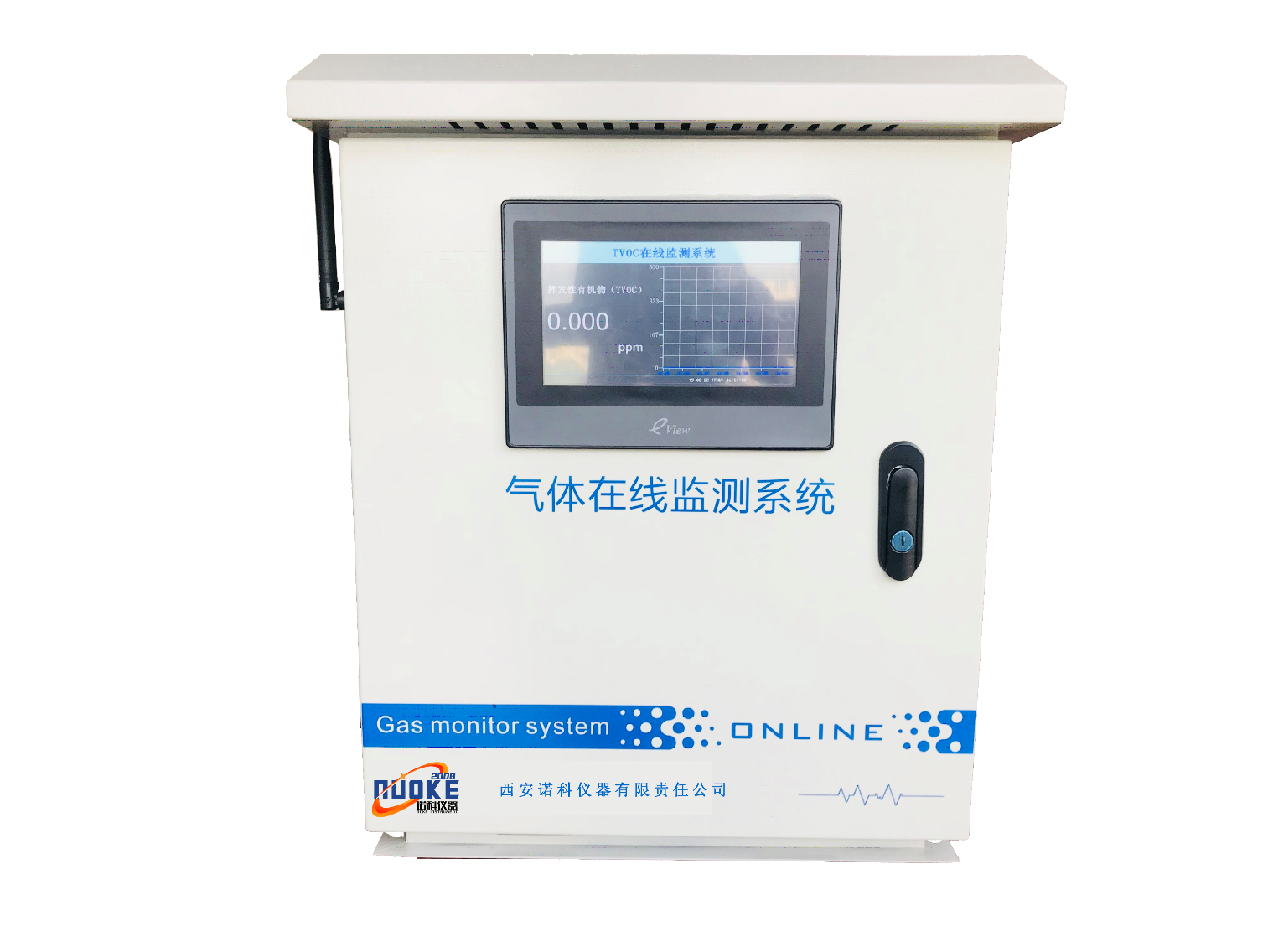 NK-800系列定制气体在线监测系统是一款适用于20蒸吨/小时以下燃气锅炉、低氮燃烧改造锅炉、更换低氮燃烧器锅炉、整体更换锅炉后排放氮氧化物浓度实时在线监测的环保产品，并且可以根据客户现场环境选配氧气、一氧化碳、二氧化碳，可燃、VOC，氯化氢。硫化氢等多个参数同时监测分析。分析系统由烟气采样系统、预处理系统、烟气分析系统、数据传输系统等组成，是一款智能化、标准化、模块化、专业化在线监测系统，操作和维护方便，稳定性强，运行成本低。参照法规：《火电厂大气污染物排放标准》 GB13223-96《中华人民共和国大气污染防治法》《火电厂烟气连续监测系统典型设备技术规范书》 G-HB97-01《火电厂烟气连续排放连续监测技术规程》 HJ/T-2000《固定污染源排放中颗粒物测定与气态污染物采样方法》 GB/T16157-1996《烟气采样器技术条件》 HJ/T47-1999《烟气采样器技术条件》 HJ/T48-1999《固定污染源烟气排放连续监测技术规范》 HJ/T75-2007《固定污染源烟气连续监测系统要求及检测方法》 HJ/T76-200系统原理 系统采用完全抽取冷干法测量烟气浓度，烟气经过烟气采集器、气体传输管线、预处理系统，进入分析仪进行分析，预处理系统对烟气进行冷凝，去除烟气中的水分、粉尘和腐蚀性气体。分析仪测量计算烟气污染物中NO、CO2、O2、CO、SO2的浓度同时计算出NOx的浓度，测量环境温湿度；可扩展测量颗粒物、粉尘、烟道温度、压力、流量等相关数据。运用先进的工业传感器网络技术以及自动控制、无线通讯、数据库及网络工程等计算机技术，实现实时监控。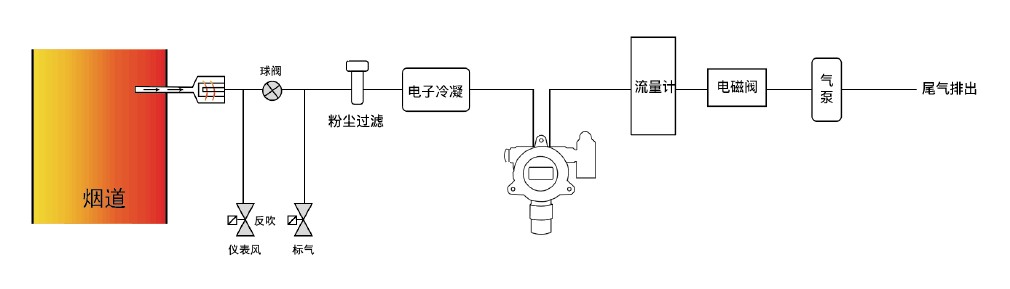 在线监测系统功能介绍：气体取样：用真空取样泵或直流无刷泵将样气从烟道等环境中抽出粉尘过滤：被测气体经过精密粉尘过滤器再进入取样管路，如果是高粉尘环境可选配自动反吹系统降温处理：通过取样探头和取样管路降温，可以处理300℃内的气体，更高温度可定制冷凝除湿：双级电子冷凝除湿系统，将气体的露点稳定控制在4℃或5℃（选配功能）焦油处理：样气经过焦油过滤器以后除去焦油和残余粉尘（选配功能）气水分离：样气经降温后出现游离水，气水分离器将气、水、残余粉尘分开，自动排水二次过滤：根据现场湿度大小选配，进行二次水汽分离（选配功能）伴热功能：加热保温，防止水汽凝露和部分气体溶于水，冬天防止采样管路结冰（选配）检测分析：实时监测并显示浓度，并以4-20mA/RS485等信号方式传输数据，也可以通过DTU无线传输或网络传输到远程服务器或环保局、监测站流量调节：控制气体的检测分析进气量反吹功能：预留反吹接口，可接入8mm的气管（选配功能）系统特点：符合国家环保趋势，符合国家标准规范，符合国家和地方环保部门对燃气锅炉监管要求； 24小时实时监测锅炉，烟囱，低氮燃烧器等相关设备NOx、NO、CO2、O2、CO、SO2，烟道温度，压力，流程，粉尘等排放实时浓度；按CEMS标准要求，配备双路半导体制冷、真空采样泵、气水分离器、精细过滤器等。原装高精度传感器，被测气体间交叉干扰小，不受颗粒物和水分等因素的干扰，保证数据准确性。高精度的样气分析系统，具有测量准确、响应速度快、可靠性高、维护成本低等优点触摸屏显示，操作简单方便，工业级高清7英寸触摸屏，完美展现各项监测数据多种数据修正模式，零点自动校准、智能数据补偿、目标点校准，确保数据稳定、可靠多种数据传输模式，内置DTU无线模块，可实时联网上传环保监控平台集成度高，具有故障、断电和检测数据超标等异常等情况下的自动报警及记录功能机箱采用户外专用纳米防护涂层技术，耐日晒雨淋、隔热、防蚊虫，保证系统长期运行工业级EMC模块，二级防雷，可在强磁和高静电环境下正常使用，适合各种工况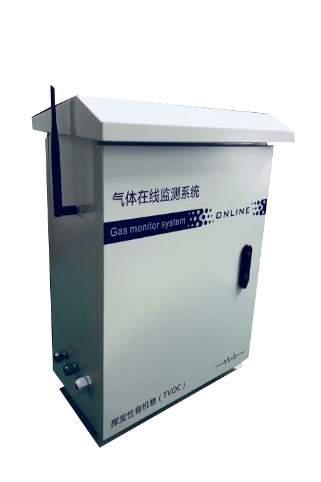 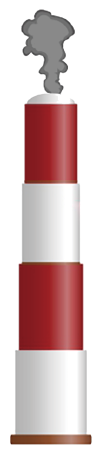 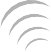 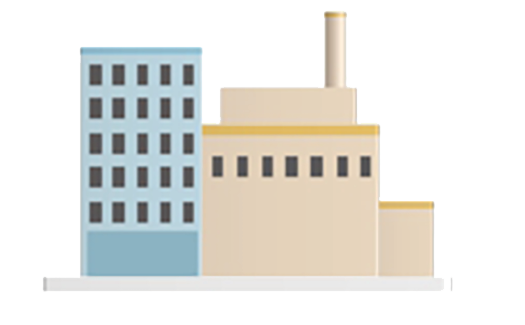 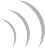 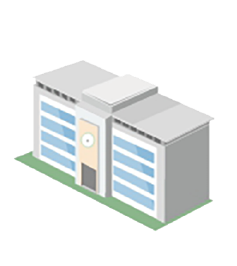 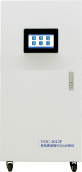 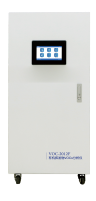 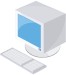 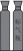 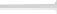 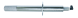 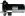 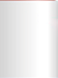 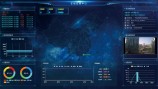 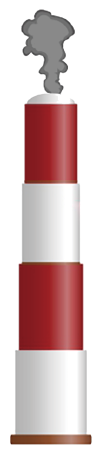 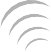 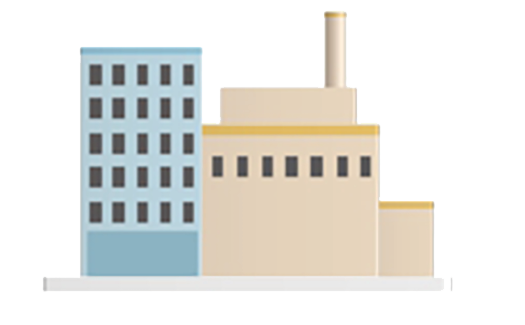 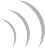 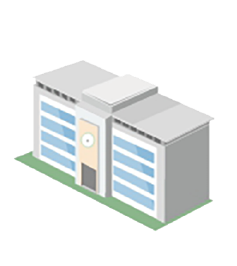 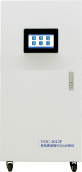 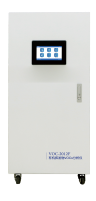 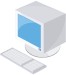 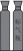 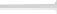 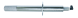 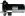 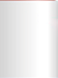 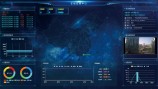 现场安装示意图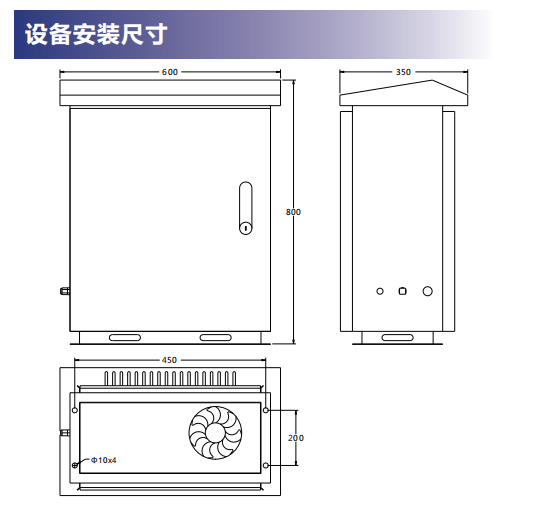 外观尺寸检测参数挥发性有机物挥发性有机物挥发性有机物测量范围0-20ppm（ppm、mg、m3可切换）0-20ppm（ppm、mg、m3可切换）0-20ppm（ppm、mg、m3可切换）检测原理PIDPIDPID检测精度≤±2%FS分辨率0.1ppm检测方式在线式零点漂移≤±1%（F.S/年）响应时间≤30秒（T90）恢复时间≤20秒防护等级IP65，户外防水型工作温度300℃以内（高温可处理）防爆等级ExdⅡCT6（仪表）工作湿度10~95%RH（允许冷凝）系统功耗≤80W压力范围86Kpa~106Kpa（高压可处理）工作电压220VAC，50HZ采样流量1L/MIN采样方式主动泵吸采样采样距离标准30m外壳材质碳钢+烤漆重量尺寸约30KG，600*800*350(mm)报警方式现场声+光报警 (声音>110分贝，光闪烁警示，声音大小可调整)现场声+光报警 (声音>110分贝，光闪烁警示，声音大小可调整)现场声+光报警 (声音>110分贝，光闪烁警示，声音大小可调整)信号输出4-20mA电流信号输出，可连接各种报警控制器PLC、DCS 等各种控制系统RS-485数字信号输出，连接RS232转接卡可在电脑上存储数据（选配）继电器输出：无源触电容量220VAC 3A或24VDC 3A（选配）电压信号：0-5V、0-10V输出，可自行设置（选配）4-20mA电流信号输出，可连接各种报警控制器PLC、DCS 等各种控制系统RS-485数字信号输出，连接RS232转接卡可在电脑上存储数据（选配）继电器输出：无源触电容量220VAC 3A或24VDC 3A（选配）电压信号：0-5V、0-10V输出，可自行设置（选配）4-20mA电流信号输出，可连接各种报警控制器PLC、DCS 等各种控制系统RS-485数字信号输出，连接RS232转接卡可在电脑上存储数据（选配）继电器输出：无源触电容量220VAC 3A或24VDC 3A（选配）电压信号：0-5V、0-10V输出，可自行设置（选配）传输方式电缆传输：3芯、4芯电缆线，远距离传输（1-2公里）  4～20mA选三芯屏蔽电缆，RS485选四芯，距离超1km米时单根线径≥1.5mmTCP/IP传输：支持TCP/IP协议，利用光纤、网线，通过内网、外网远距离传输（选配）GPRS传输：可内置GPRS模块，实时远程传输数据，不受距离限制（选配）无线传输：支持433Mhz，无线电台传输模式，传输距离2-10Km，依功率而定（选配）电缆传输：3芯、4芯电缆线，远距离传输（1-2公里）  4～20mA选三芯屏蔽电缆，RS485选四芯，距离超1km米时单根线径≥1.5mmTCP/IP传输：支持TCP/IP协议，利用光纤、网线，通过内网、外网远距离传输（选配）GPRS传输：可内置GPRS模块，实时远程传输数据，不受距离限制（选配）无线传输：支持433Mhz，无线电台传输模式，传输距离2-10Km，依功率而定（选配）电缆传输：3芯、4芯电缆线，远距离传输（1-2公里）  4～20mA选三芯屏蔽电缆，RS485选四芯，距离超1km米时单根线径≥1.5mmTCP/IP传输：支持TCP/IP协议，利用光纤、网线，通过内网、外网远距离传输（选配）GPRS传输：可内置GPRS模块，实时远程传输数据，不受距离限制（选配）无线传输：支持433Mhz，无线电台传输模式，传输距离2-10Km，依功率而定（选配）接收设备电脑、控制报警器、PLC、DCS、手机、平板电脑等可选电脑、控制报警器、PLC、DCS、手机、平板电脑等可选电脑、控制报警器、PLC、DCS、手机、平板电脑等可选标准配件说明书、合格证、保修卡、红外遥控器、上位机软件、RS485 modbus（RTU）通信协议说明书、合格证、保修卡、红外遥控器、上位机软件、RS485 modbus（RTU）通信协议说明书、合格证、保修卡、红外遥控器、上位机软件、RS485 modbus（RTU）通信协议标配说明长寿命抽气泵：主动吸气式检测，可连续运转寿命10000小时以上，有效将排放管道，烟囱，密闭罐体等情况下气体主动抽取检测，确保分析仪器与检测气体在充分接触的情况下，更快速、更准确的检测出相应数据。取气方式： 铜管或PU软管，温度较高情况下建议采用铜管（选配）取气，取气管路规格为8*6/6*4（外径*内径），具体取气管路材质需提前确定，便于设备配置相应连接接头。粉尘过滤：高端滤芯，可有效过滤气体中的粉尘，如遇粉尘量大情况，此备件需要定期更换，操作简单，可自行更换水汽过滤：原装进口水汽过滤盒，可有效除去检测环境中的水汽成分长寿命抽气泵：主动吸气式检测，可连续运转寿命10000小时以上，有效将排放管道，烟囱，密闭罐体等情况下气体主动抽取检测，确保分析仪器与检测气体在充分接触的情况下，更快速、更准确的检测出相应数据。取气方式： 铜管或PU软管，温度较高情况下建议采用铜管（选配）取气，取气管路规格为8*6/6*4（外径*内径），具体取气管路材质需提前确定，便于设备配置相应连接接头。粉尘过滤：高端滤芯，可有效过滤气体中的粉尘，如遇粉尘量大情况，此备件需要定期更换，操作简单，可自行更换水汽过滤：原装进口水汽过滤盒，可有效除去检测环境中的水汽成分长寿命抽气泵：主动吸气式检测，可连续运转寿命10000小时以上，有效将排放管道，烟囱，密闭罐体等情况下气体主动抽取检测，确保分析仪器与检测气体在充分接触的情况下，更快速、更准确的检测出相应数据。取气方式： 铜管或PU软管，温度较高情况下建议采用铜管（选配）取气，取气管路规格为8*6/6*4（外径*内径），具体取气管路材质需提前确定，便于设备配置相应连接接头。粉尘过滤：高端滤芯，可有效过滤气体中的粉尘，如遇粉尘量大情况，此备件需要定期更换，操作简单，可自行更换水汽过滤：原装进口水汽过滤盒，可有效除去检测环境中的水汽成分选配附件采样降温铜管、电子冷凝系统、RS485/RS232转换器、USB/RS232 转换连接线，烟气温度检测：皮托管、烟气压力检测：皮托管，烟气流量检测：皮托管，烟气湿度检测：陶瓷感丝型采样降温铜管、电子冷凝系统、RS485/RS232转换器、USB/RS232 转换连接线，烟气温度检测：皮托管、烟气压力检测：皮托管，烟气流量检测：皮托管，烟气湿度检测：陶瓷感丝型采样降温铜管、电子冷凝系统、RS485/RS232转换器、USB/RS232 转换连接线，烟气温度检测：皮托管、烟气压力检测：皮托管，烟气流量检测：皮托管，烟气湿度检测：陶瓷感丝型